KÖZÖS IGAZGATÁSÚ KÖZNEVELÉSI INTÉZMÉNYMOSOLYVÁR ÓVODA„ M O S O L Y V Á R „PEDAGÓGIAI PROGRAMJA2016.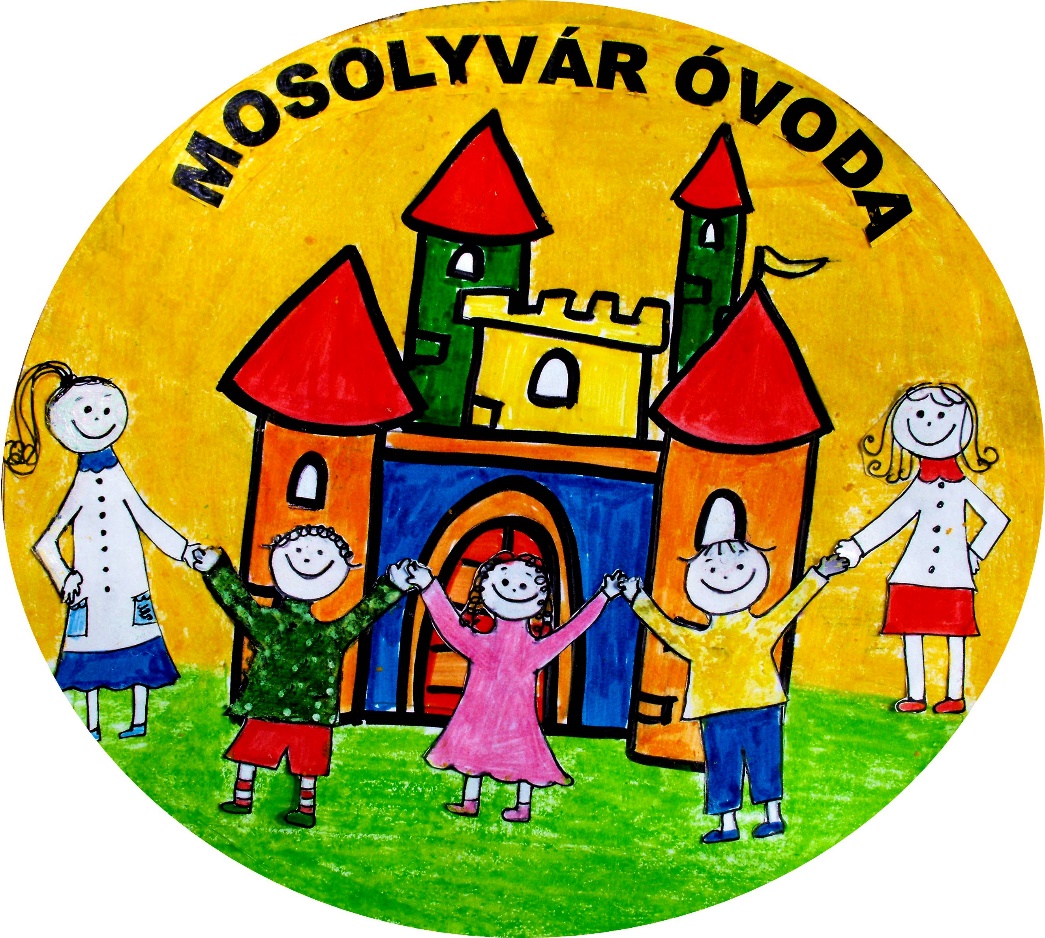 Tartalomjegyzék:HelyzetképÓvodaképÓvodai nevelésünk sajátos jellemzőiÓvodai nevelésünk feladatai a zöld óvodai tartalmak megjelenítésében Egészséges életmódra nevelés Érzelmi nevelés és szocializációNéphagyományok szerepe a fenntartható életmódra nevelésben Beszédfejlesztés és kognitív nevelésÓvodai nevelésünk tevékenységeiJátékGyakorló játékKonstrukciós játékSzimbolikus játék5.1.3.1. Szerepjáték5.1.3.2. Bábjáték5.1.3.3. Dramatizálás, dramatikus játék                  5.1.4. Szabályjáték             5.2. Mozgás             5.3. Mesélés, verselés             5.4. Ének-zene, énekes játék, gyermektánc             5.5. Rajzolás, festés, mintázás, kézimunka             5.6. Külső világ tevékeny megismerése, matematika tartalmú tapasztalatok             5.7. Munka             5.8. Tanulás       6. A fejlődés általános jellemzői óvodáskor végére       7. A szülő-, gyermek-, pedagógus kapcsolata             7.1. A kapcsolattartás elvei             7.2. Az együttműködés formái        8. A gyermekek fejlődésének ellenőrzése, mérése és értékeléseHELYZETKÉPMosolyvár Óvoda bemutatása:1940. óta működik községünkben óvodai ellátás, mely Pap Rozália apáca nevéhez fűződik. Megteremtette az óvodai nevelés alapjait változó helyszíneken. A mostani épület (Arany János u. 4.) az 1963 óta tölti be funkcióját. Sokáig 1 csoporttal működött, majd 1973-tól már 2 csoporttal, 1997. novemberétől jelenleg is 3 csoportban látunk el óvodai nevelési feladatokat. 2009. szeptember 1-től a harmadik csoportszobát bölcsődei csoportszobává alakították át, amely 2013-ig működött a létszám csökkenése következtében, majd ismét óvodai csoporttá alakult. Felvehető maximális gyermeklétszám óvodánkban: 75 fő. Mindeddig vegyes életkorú csoporttal működött óvodánk, majd a kedvező létszám alakulása miatt 2016. szeptember 1-től tiszta csoportok indulhatnak (mini/kis-, középső- és nagy). 2017. áprilisában 110 millió forintos beruházás keretében az óvoda teljes felújítása és bővítése várható.         Társadalmi környezet bemutatása:Közös igazgatású köznevelési intézmény tagintézményeA falu egyetlen óvodájaKözponti helyen helyezkedik elKözvetlen szomszédságában általános iskola, Könyvtár, Faluház, Székely ház, Fogorvosi rendelő, Gyermekorvosi rendelő, Védőnői szolgálat és Gyógyszertár található. Községünkben Tájház, Óramúzeum és Polyák Borászat működik.A község 1710 főből áll, egyre szaporodó létszámmalA község a helyi nagyobb vállalkozások miatt egyre dinamikusabban fejlődik, ez hozza magával a növekvő gyermeklétszámot is.Az óvoda konyhája főzőkonyha, amely az óvodás gyermekeken túl ellátja a szomszédos iskola gyermekeit, illetve a község nyugdíjasait, valamint az igény szerinti megrendelőket.Szakmai környezet bemutatása: 5 fő óvodapedagógus  1 fő szociálpedagógus (óvodapedagógus képzése folyamatban) 2 fő szakvizsgázott óvodapedagógus mindketten fejlesztő-differenciáló és közoktatásvezető szakvizsgával rendelkeznek6 fő határozatlan időre kinevezett munkatárs1 fő pedagógiai asszisztens (óvodapedagógus képzése folyamatban)3 fő szakképzett dajkaAz elmúlt években bekövetkezett változások ismertetése:2010. Óvodai fektetők vásárlása2012. Óvodai öltözők bútorzatának cseréje2013. Udvari játékok beszerzése2013. A Tóth Pál Általános Iskola kiválása a KIKI-ből (Közös Igazgatású Köznevelési Intézmény)2014. Napkollektorok felszerelése az óvodára2016. március 1.  Vezetőváltás2016. március Zöld óvoda cím pályázatra készülődés (szelektív hulladékgyűjtés)2016. április 26. Tiszta életkorú csoportok létrehozása a 2016/2017-es tanévtől2016. május Új helyi óvodai nevelési program készítésePedagógiai Program:Az óvodában az új program elkészültéig a Tevékenységközpontú Óvodai Nevelési Programmal dolgoztak a pedagógusok. 2016. március 1-től és május 23-tól változások történtek az óvoda életében, amelyek szükségessé tették a pedagógiai programunk felülvizsgálatát. Az új testület egyetértésével zöld óvoda címre készülődünk, így ennek megfelelően új pedagógiai programot írtunk a „Játékvarázs” óvodai program adaptálásával, azt kiegészítve koherensen zöld óvodai programmal és a Mosolyvár Óvodai Nevelési Program nevet kapta.A humánerőforrás fejlesztését követően a szakmai továbbképzésekre, a szemléletformálásra kell nagy hangsúlyt fektetnünk.Képzés formái:egyéni, számítástechnikai ismeretekfejlesztőjátékok készítésebeszédfejlesztésszakvizsgák (külső)csoportos szakmai és szervezetfejlesztésdajkák képzése (kommunikáció)nevelőtestületi tréningek: projektmódszer alkalmazása a gyakorlatban, drámapedagógia, önismeret, önértékelés (belső)Programunk keretjellegű, amely biztosítja a pedagógiai szabadságot.Pedagógiai programunk kiemelten foglalkozik a hátrányos, a halmozottan hátrányos, a beilleszkedési, tanulási és magatartási nehézséggel küzdő gyermekek, valamint az SNI-s gyermekek fejlesztési feladataival.Módszereink:egyéni fejlesztési tervek készítése, fejlesztőjátékok beépítése a napi foglalkozásokbapozitívumokat kiemelő értékelésélmények, tapasztalatok és tevékenységek útján történő ismeretátadás, kompetenciafejlesztésprojekttervezés, ami a gyermek érzelmei felöl közelít a mesén át a konkréttól az elvont feléfolyamatos pozitív megerősítéssel pozitív én-kép alakításabarátságok, kötődések preferálása, önmaguk, a másság és egymás elfogadásávalTársadalmi hatás:Javulás a sikeres iskolai beilleszkedésben és eredményekbenJó hírnév a szülők és a partnerek közöttElégedettség a szülők és az iskola részérőlIntézményünk elismertsége a fenntartó általTehetségek felkutatása és tehetséggondozás énekverseny, versmondó verseny, mesemondó verseny és sportverseny szervezésével helyi, majd a környező falvak, városok szintjénNevelő munkánk minőségét színvonalasabbá, a kor igényeihez igazodóvá igyekszünk tenni a kompetencia alapú oktatás beépítésével, ezzel az esélyegyenlőséget próbáljuk megteremteni, könnyítve az óvoda-iskola közötti átmenetet, az intézmény számára pedig a tovább fejlődés lehetőségét.ÓVODAKÉPHatékony partnerközpontú intézményi működés megvalósítása a minőségfejlesztési rendszer működtetésével és folyamatos fejlesztésével:Az óvoda belső és külső partneri igényeit folyamatosan mérjük és lehetőségeinkhez mérten igyekszünk reagálni azokra.Törekszünk a szervezeti kultúra egyre magasabb szintű kialakítására, amelyben a dolgozók azonosulni tudnak a szervezet mérhető és értékelhető céljaival, mindenki tisztában van a saját értékeivel és gyengeségeivel, ahol adottak az egyéni képességek kibontakoztatásának lehetőségei, az önmegvalósítás és az önfejlődés feltételei.A fejlődés és a fejlesztés irányvonalának meghatározása az alkalmazotti közösséggel együtt.Pedagógus kép:kiegyensúlyozott, türelmes, mosolygósszakmailag képzettgyermekszerető, gyermek centrikusigényes önmagára és a környezetérenyitott, kreatív, elfogadóinnovatív, kooperatívDajka kép:gyermek szeretőönálló munkára képestiszteletben tartja a gyermek és a szülő jogait,együttműködőönmagára és környezetére igényesÓVODAI NEVELÉSÜNK SAJÁTOS JELLEMZŐIAz óvodai nevelés a családi nevelés kiegészítője. A gyermek mindenekfelett álló érdekét szem előtt tartva megismertetjük őket a körülöttük lévő világgal. Nemcsak a testi-lelki, szociális szükségletek kielégítése a feladatunk, hanem élményalapú tapasztalatok, tevékenységek révén a gyermek érdeklődésére építve biztosítani a tudás elsajátítását.Legfőbb tevékenységünk az elmélyült, szabad játék, amely egyben a tudatosan szervezett tanulási folyamat színtere.Fontosnak tartjuk egymás és a különbözőségek elfogadását, tiszteletét és szeretetét. Segítjük a barátságok alakulását az egyén és csoport fejlődésének segítésére. Biztosítjuk a véleményalkotás és véleménynyilvánítás szabadságát.Fontosnak tartjuk a nyelvi-kommunikációs nevelés kiemelt szerepét a beszédhibák csökkentésére, a közösségbe való beilleszkedés segítésére.Kiemelten kezeljük a gyermekek környezettudatos magatartásának erősödését, az ehhez fűződő szokások életvitelükbe történő beépülését. Tervezésünk eszköze a projekt módszer, amely segíti a belső tanulási motiváció kialakulását, az önkifejezés kibontakozását, az alkalmazni képes tudás megszerzését ezzel is megalapozzuk a kulcskompetenciákat.Figyelembe vesszük az egyéni sajátosságokat, egyéni érési ütemet a hátrányos helyzetű gyermekek, a halmozottan hátrányos helyzetűek, a BTMN-s és az SNI-s gyermekek differenciálásánál.Az érzelmi biztonságot nyújtó gondoskodás, a tevékeny légkör, a rugalmas és folyamatos napirend, az esztétikus és biztonságos környezet, az egészséges életmód, a környezettudatos magatartás erősíti a pozitív érzelmi kötődések alakulását.Napirendünk és hetirendünk kialakítása:a gyermeki szükségletekre építünk rugalmassággalérzelmi biztonságra törekszünka játék dominanciájának megőrzésére építünk a folyamatossággala tevékenységek egymásra épülő folyamatának biztosítása a rugalmas hetirend segítségévela környezettudatos életvitel és viselkedés formálása a szokások alakításávalÓvodánkra jellemző a család és az óvoda szoros együttműködése, a bizalom, a segítségnyújtás és a diszkréció.ÓVODAI NEVELÉSÜNK FELADATAI A ZÖLD ÓVODAI TARTALMAK MEGJELENÍTÉSÉBEN:Egészséges életmódra nevelésÉrzelmi nevelés-, és szocializációA néphagyományok szerepe a fenntartható életmódra nevelésbenNyelvi-kommunikációs és értelmi nevelés4.1. EGÉSZSÉGES ÉLETMÓDRA NEVELÉSCélunk, hogy a gyermek optimálisan fejlődjön, alakuljon ki az egészséges életmód, a környezettudatos magatartás igénye a testi-lelki szükségletek kielégítésével, az egészségmegőrzés és egészségvédelem szokásainak formálásával.Személyes kompetenciák:Testi-lelki szükségletek felismertetése, kielégítése a rugalmas napirend és a biztonságos környezet kialakításával.Az önállóság alakítása a testápolási, étkezési és öltözködési szokások megismertetésével, gyakorlásával és beépülésével, az egyéni érési ütem és az egyéni szükségletek figyelembevételével.A testséma fejlesztése az önismeret, a mozgás, levegőzés és gondozási feladatok által a pozitív énkép alakításával.Szociális kompetenciák:Az együttműködés, az egymástól való tanulás és az egymás segítésének megalapozása, fejlesztése a szokásokhoz kapcsolódó viselkedési normák megismerése és elsajátítása által.A tolerancia megalapozása és alakítása az önkiszolgáló tevékenységek gyakorlása során.Kognitív kompetenciák:Percepció fejlesztése a tér-, és vizuális érzékelés fejlesztésével a tevékenységek során.Belső motiváció kialakítása, erősítése a tapasztalatszerzéssel, az önismeret alakításával és a pozitív megerősítés által a mindennapi gondozási tevékenységekben.Gondolkodás fejlesztése a szabálytudat feladattudat, feladattartás alakításával.Speciális kompetenciák:A harmonikus életvitel megalapozása az önmaga és környezete iránti igényesség felkeltésével, folyamatos pozitív megerősítés által.Nyelvi-kommunikációs kompetenciák:Általános és relációs szókincs gazdagításaSzóbeli instrukció alapján történő feladatvégzés gyakorlásaKülönböző kifejezésmódok gyakorlása a kapcsolódó tevékenységekbenUdvariassági formák gyakorlása a kérés-elfogadás megfogalmazása általBeszédfegyelem fejlődése a tevékenységek soránMetakommunikációs jelzések felismeréseTARTALMAK:Egészséges életmódTestápolásMosakodás-kéztörlésRendeltetésszerű eszközhasználatSaját és a környezet esztétikájának megőrzéseZsebkendőhasználatSzükséglet szerintSaját és a környezet esztétikájának megőrzéseFésülködésIgény alakításaEszköz rendeltetésszerű használataWC használatÖnállóságSaját és környezet esztétikájának megőrzéseFogmosásEszköz rendeltetésszerű használataSaját és környezet esztétikájának megőrzéseIgény alakításaÉtkezésTerítés, önkiszolgálás, sorrendiségEszközök rendeltetésszerű használataSaját és környezet esztétikájának megőrzéseEgyéni szükségletek figyelembe vételeÖltözködésSegítségkérés – önállóságra nevelésSaját és környezet esztétikájának megőrzéseEgyéni szükségletek figyelembe vételeSorrendiség betartásaPihenésEgyéni szükségletek figyelembe vételeTársak szükségleteinek tiszteletben tartása Mozgás-levegőzésUdvaron, játszótéren, parkban, szabadban tervezett, szervezett spontán tevékenységekBetegségmegelőzés, egészségvédelemZöldség és gyümölcsnapokA tevékenységhez kapcsolódó szokások és magatartásformákFogyasztása ebéd előttGyümölcsnaptár alkalmazása Balesetmegelőzés Csoportszobára, az óvoda egészére, udvarra, szabadban történő tartózkodásra, közlekedésre és egyéb tevékenységekre vonatkozó szabályokEdzésA mozgás biztosítása egész nap, időjárási viszonyok figyelembe vételével.PEDAGÓGUS ATTITŰD:Személyes példamutatás, elfogadás, mintaadásÖnállóság és pozitív viszonyulás támogatása pozitív megerősítéssel, dicsérettel, differenciálással, a segítségkérés kivárásával, rávezetéssel, magyarázattal, szemléltetés bemutatással.TÁRGYI FELTÉTELEK:Fali hőmérő, óra csoportonkéntTisztálkodási eszközök Saját fésű és fogkefe, pohárJellel ellátott öltözőszekrényÓvodai egységes ágyneműPizsama használata (zokni és harisnyanadrág nélkül)Biztonságos, higiénikus külső és belső környezet biztosításaMentális:Derűs, nyugodt légkörRugalmas napirend (szükségletükhöz, életkori sajátosságukhoz alkalmazkodó étkezési idő, levegőzés, pihenés)Alkalmazkodás az időjáráshozA nap folyamán friss levegő biztosítása, szellőztetés, mozgásPihenéshez mese, csend biztosításaA vízivás lehetőségének folyamatos biztosításaKIMENET:Az egészségmegőrzés-, és védelem alapvető szokásait ismeri, szükségleteit képes szabályozni. Az eszközöket rendeltetésszerűen, önállóan használja. Ügyel a saját és környezetének esztétikájára.4.2. ÉRZELMI NEVELÉS ÉS SZOCIALIZÁCIÓCélunk, hogy ismerjük meg a másikat, egymást és önmagunkat az élmények közös átélésével, ezáltal pedig valósuljon meg a közösségfejlesztés.Személyes kompetenciák:Az érzelmi intelligencia megalapozása, fejlesztése, a gyermek pozitív viszonyulásának kialakulása önmagához, az önbizalom, önfegyelem és önértékelés megalapozása érzelmi biztonságot nyújtó, szeretetteljes légkörben:A nemi identitástudat alakításávalAz érzelmek szabad átélésének biztosításávalSzabad véleménynyilvánítás lehetőségének biztosításávalAz öröm és őszinteség szabad megnyilvánulásának biztosításávalSaját erősségeik, gyengeségeik megismerésével és annak elfogadásávalHumorérzék fejlesztésévelKözösségi életre felkészítésselSzociális kompetenciák:Egymás megismerésével és elfogadásával a szabad társválasztással, kapcsolatteremtés, empátia és kooperáció fejlesztéseSzabályokhoz, szokásokhoz való alkalmazkodás, pozitív viszonyulás kialakítása, beilleszkedés fejlesztéseAz önként vállalt és kötelező jellegű tevékenységek során a kezdeményezőkészség, szervezőkészség, együttműködő-, alkalmazkodó képesség, valamint a segítségkérés és segítségnyújtás, a tolerancia képességének fejlesztése.A késleltetés, a lemondás, a kivárás képességének erősítése.Felnőttekhez, a közösséghez és a tágabb környezethez való pozitív viszonyulás, kötődés alakításaKonfliktusok kezelésének képességfejlesztése különböző stratégiák megismertetésével, beépülésévelA csoportkohézió fejlesztése élmények, ünnepek átélésévelKognitív kompetenciák: A spontán érdeklődés, kíváncsiság, egymástól való tanulás erősítése, fejlesztése, a tudásvágy és problémamegoldás kialakításának segítése a tapasztalatok, élmények és cselekedtetések által.Az öröm, a siker, a kudarc átélése a szeretet és a harag megnyilvánulási lehetőségének biztosítása a csoportnorma keretei között.Igazságérzet alakítása: legyen képes küzdeni a saját igazáért és elfogadni a másikét.Kötelességtudat fejlesztése: a vállalt és kötelező feladatok teljesítésével.Felelősségéret fejlesztése: az igazmondással és őszinteséggel.Nemzeti identitástudat fejlesztése: az „én-kép”, a szűkebb és tágabb természeti-, társadalmi-, kulturális környezet megismerésével, tiszteletével.Speciális kompetenciák:Az egyéni szociális képességek kibontakoztatásának lehetősége egyéni feladatadással és tehetséggondozással.Pozitív attitűd kialakítása a szép és a jó megláttatásával, esztétikai képességek fejlesztésével.Természeti környezetben: növények, állatok védelme, gondoskodás, ápolásTársadalmi környezetben: épületek, tárgyak, hagyományok megismerésével, ápolásávalKözvetlen környezetünkben: a csoportszobánk, az óvodánk díszítése, megóvása.Nyelvi kommunikációs kompetenciák:Szinonimák, szófajok, új fogalmak megismerése, alkalmazása, beépülése a szókincsbeKülönböző mondatfajták alkalmazásaÍtéletalkotás és mondatalkotás gyakorlásával kifejezőkészség fejlesztéseOk-okozati összefüggések szóbeli megfogalmazásaÉrzelmek kifejezésének nyelvi és metakommunikációs megnyilvánulási formáinak fejlesztése és gyakorlása példaadássalAz őszinteség nyelvi formáinak kialakítása, gyakorlása mintakövetésselA véleménynyilvánítás, vita, egymás meghallgatásával a beszédfegyelem, beszédkészség és az egymástól való tanulás fejlesztéseHátrányos, halmozottan hátrányos helyzetű és SNI-s gyermekekre vonatkozó feladatok:Biztonságot nyújtó légkörben olyan megoldási módok közvetítése amelyek segítségével képes mérlegelni, hogy az őt ért ingerekre, érzelmi hatásokra hogyan reagáljon a csoportnormák betartása mellett, önértékelésének megőrzésével.Az egyén szintjén a bizalom és az elfogadás által a nyitottság és a befogadás képességeinek kialakítása.Csoportszinten az odafordulás, a tolerancia és a figyelem által az elfogadás, empátia fejlesztése, a mássággal való együttélés gyakorlásaTARTALMAK:Családlátogatás (óvodába lépés előtt, a szülő igénye szerint)Beszoktatás (igény szerint anyás)Gondozás (minden területen)Játék (minden formája)Mesélés, verselésÉnek-zene, énekes játékok, gyermektáncRajzolás, festés, mintázás, kézimunkaMozgás, mindennapos testnevelésKülső világ tevékeny megismerése, matematika alapú tartalmakMunka jellegű tevékenységekHagyományok, ünnepekSzokások, szabályokÉn kép alakításMi tudat alakításKapcsolatok: Gyermek-Óvodapedagógus, Gyermek-Dajka, Gyermek-GyermekPEDAGÓGUS ATTITŰD:Családlátogatás során a diszkréció és tapintatosságBeszoktatásnál a szerepelsajátítás segítése A barátságok preferálása az egyén és a csoport fejlődésére, közösségalakítás, közösségi beállítódás fejlesztése érdekében.A csoportkohézió erősítése a közös élmények, távlatok, hagyományok és ünnepek átélésével.A konfliktusok és a „nemet” mondás megélése, értelmezése a gyermek és önmagunk számára Személyes minta és példaadásÉlmények, tapasztalatok és tevékenységek biztosítása az érzelmek szabad átéléséhezTÁRGYI FELTÉTELEK:Jeles táblaSzületésnapos táblaFelelősök táblájaNÉPI, VALLÁSI ÜNNEPEK:MikulásZárt ünnepIdeje: délelőttKedvenc ruhaMikulás jön az óvodábaCsoportdíszítésKarácsonyZárt ünnepA gyerekek ajándékot készítenek szüleiknekKedvenc ruhaA csoport közösen kap ajándékot – játék Karácsonyfa állítás és ajándékozás – óvónőkMikulástól folyamatos a készülődésTartalom:Népi énekek, mondókák, mesék, magyar költők verseiSzeretet, összetartozás, család, csodavárásFarsangNyitott ünnep – szülőkkel közösen a FaluházbanIdeje: délután, jelmezbenHúsvétNéphagyományok felelevenítése, készülődésTavaszvárás, teremdekorációNemzeti ünnepA gyermekek nyelvén emlékezünkÜnnepi öltözet (fekete-fehér ruházat és kokárda)Mese, vers, mondóka, énekVizuális kultúraJELES NAPOKAnyák napjaNyitott ünnep – édesanyával délutánÓvodapedagógus kompetenciájaSzeretet, ajándékkészítés, ráhangolódás az ünnepreÜnneplő ruhaÉvzáró, ballagásNyitott ünnep – délután, családdal, rokonokkalGyereknapNyitott, „Falvak éjszakája” rendezvényen belülÓvoda területénCSOPORT ÜNNEPEISzületésnapok (ajándék a csoporttól, óvónőktől)KIMENET:Én-kép pozitív alakulásaIsmeri a közösség szokásait, szabályaitÉrzelmi-akarati állapotát szabályozzaKépes érzelmeit elmondani a szabályok tiszteletben tartása mellett4.2.1. NÉPHAGYOMÁNYOK SZEREPE A FENNTARTHATÓ ÓVODAI NEVELÉSBENGyűjtögetés – a természet adta terméseket, anyagokat összegyűjtjük és azokból népi játékokat, díszeket, ajándéktárgyakat készítünk a gyerekekkel.Csipkebogyót szárítunk télire teánakŐszi gyümölcsök, zöldségfélék, olajos magvak – az egészséges táplálkozás iránti igény kielégítésére, alakításáraBefőzés tartósítószerek használata nélkülMagvakat csíráztatunk, gondozzuk, ápoljuk növényeinketVeteményeskertünkbe palántákat ültetünk (paradicsom, paprika)A falunkban biokertészet működik – látogatást teszünkÉvente két alkalommal papírgyűjtést rendezünk, de megfelelő helyen folyamatosan gyűjtjükSzelektív hulladékgyűjtő edényzettel rendelkezünk az udvaron, (használt elemgyűjtő kuka is)Jeles napok, ünnepek, zöld jeles napok:Szeptember 8. Kisasszony napja – a gyülekező fecskék megfigyelése a falubanSzeptember 23. Takarítási világnap – a kerti szerszámok folyamatos biztosításán kívül a szülőkkel közösen rendbe hozzuk az óvoda kertjét és a komposztálótSzeptember 29. Mihály napja – a legelésző állatok behajtásának napja, megfigyeljük téli szálláshelyüket a juhoknak, kecskéknekOktóber 4. Állatok világnapja – Megfigyelő séta a falubanOktóber 2. hete Szüreti hét – Ellátogatunk családokhozNovember 11. Márton napja – Megfigyeljük a faluban található libákat, lúdtollal rajzolunk, megbeszéljük hasznosítását, időjárásjóslását November 30. András napja – a disznóvágások kezdete, kóstolók az elkészült finomságokból, adventi készülődésDecember 13. Luca napja – Beszélgetés a Luca napi hiedelmekről, búza mag ültetése újrahasznosított műanyag flakonbaKarácsonyi készülődés – Betlehemes játékok előadása a Faluházban, falusi közös rendezvényenFarsangi mulatság Húsvéti készülődés – a lányokkal tojást festünk, a fiúkkal locsolóüveget díszítünkMárcius 18, 19, 21.  Sándor, József, Benedek – időjárásjósló mondókák, versek, dalokMárcius 22. Víz világnapja – Beszélünk a víz fontosságáról, az óvoda udvarán három állomáshelyen különböző vízzel kapcsolatos feladatok megoldásában vehetnék részt a gyerekek forgószínpad szerűenÁprilis 22. Föld napja – Veteményezés a kiskertben, szemétszedési akció a faluban, beszélgetés a földünkrőlÁprilis 24. Szent György napja – Megfigyeljük a legelő állatait, vásárt rendezünkMájus 1. Májusfa állítás – díszítés színes szalagokkal egy udvari fán, a tavaszt ünnepelve körbe énekeljük óvoda szintenMájus 10. Madarak és fák napja – Természetismereti vetélkedő a gyerekeknekNYELVI-KOMMUNIKÁCIÓ ÉS ÉRTELMI NEVELÉS, FEJLESZTÉS NYELVI-KOMMUNIKÁCIÓS NEVELÉSCélunk, hogy a gyermek személyiségébe épüljön be olyan nyelvi kommunikációs eszköztár, amely képessé teszi őt érzései, élményei, gondolatai szabad megfogalmazására, a metakommunikációs jelzések értésére. Ezáltal váljék alkalmassá a kooperációra, a problémamegoldásra, a mindenkori közösségbe való beilleszkedésre, általa alapozódjon meg magyarság tudata.Személyes kompetenciák:Artikulációs készség fejlesztése a beszédszervek ügyesítésével és a helyes beszédlégzés fejlesztésével.Beszédkedv erősítése változatos beszédhelyzetek megteremtésével, élmények, tapasztalatok biztosításával, pozitív megerősítéssel.Szociális kompetenciák:Verbális és nem verbális kommunikációs kapcsolatteremtő- és tartó képesség fejlesztése a tekintet, a mimika, a gesztus, a hangerő és hangszín, a személyes példamutatás által.Az őszinteség és az udvariasság nyelvi formáinak kialakítása, gyakorlása az önérvényesítés megvalósításával, a csoportnormák tiszteletben tartása mellett.A vélemény nyilvánítás, egymás meghallgatásával a beszédfegyelem, beszédkészség fejlesztése, az egymástól való tanulás és együttműködés megalapozásaÉrkezés, távozás esetén személyre szóló, szemkontaktus alapú üdvözléssel közösségi nevelés.Kognitív kompetenciák:Beszédtartalom gazdagítása szókincsbővítéssel, kifejezőkészség és szövegalkotás fejlesztésével a beszédkedv és beszédindíték ösztönzése által.Beszédértés fejlesztéseSzociális kompetenciák:Tehetséggondozás az egyéni adottságok, érési ütem, sajátosságok és szükségletek figyelembevételével, az egyénre szabott önkifejezési formák lehetőségének biztosításával, az aktivitásra és belő motivációra alapozott differenciált fejlesztéssel.Hátrányos-, halmozottan hátrányos helyzetű és SNI-s gyerekekre vonatkozó feladatunk:A beszédkedv erősítése, a beszédészlelés, beszédértés fejlesztésével a metakommunikációs jelrendszer segítségével és személyes mintaadássalIntim beszédhelyzetek biztosításával a biztonságérzet növelése, az egyéni megnyilvánulások segítése.TARTALMAK:A család nyelvi kultúrájának megismerése, (családlátogatás) befolyásolásaAz egészséges életmód tevékenységeiAz érzelmi nevelés és a szocializáció helyzeteiAz érzelmi fejlesztés tevékenységeiJáték adta lehetőségekÉnek-zene, énekes játék, gyermektánc tevékenységekVizuális tevékenységekKülső világ tevékeny megismeréséhez kapcsolódó tartalmak, helyzetek és módszerekMunka jellegű tevékenységekIrodalmi tevékenységhez kapcsolódó tartalmak és módszerekAnyanyelvi fejlesztő játékokDrámapedagógiaPEDAGÓGUS ATTITŰD:Reális, a szituációnak megfelelő, világos, egyértelmű fogalmazásIgényes nyelvhelyességű és személyragozású beszéd minden szöveghelyzetbenVáltozatos hangzással, hibátlan hangképzéssel, a szituációhoz alkalmazkodó hangerővelTapintatos, a gyermek, a szülő szükségleteire, érzelmeire figyelő kommunikációSzemélyes minta és példaadásFELTÉTELEK:Anyanyelvi fejlesztőjátékokDrámapedagógiai játékokKIMENET:Érthetően, a szituációnak megfelelően beszélTempó, hangsúly, hangerő jól tükrözik a magyar nyelv sajátosságaitMegérti mások beszédét és képes végighallgatni azt ÉRTELMI NEVELÉS, FEJLESZTÉSCélunk, hogy valósuljon meg a gyermek természetes kíváncsiságára és érdeklődésére alapozva olyan személyiségfejlesztés, amely élmények, tapasztalatok és tevékenységek által fejleszti a megismerési folyamatokat (érzékelés, észlelés, emlékezet, képzelet, figyelem), a gondolkodási műveleteket és a kreativitást, hogy a gyermek eljusson a szemléletes – cselekvő szintről, a szemléletes képszerű gondolkodási szinten át a problémamegoldó gondolkodásig és az így szerzett tudást képes megváltozott körülmények között is alkalmazni.Személyes kompetenciák:Reális önértékelés alakítása a sikerélmény, a pozitív megerősítés által, önfegyelem, a másság elfogadásának és kooperációs képességének fejlesztése.Intellektuális érzelmek fejlesztése a tudás örömének átélésével az önértékelés és tudatos feladatvállalás és végzés fejlesztése.Szociális kompetenciák:Szokások, magatartásminták, kötődések, utánzás, mintakövetés lehetőségének biztosításával, feladattudat, feladattartás fejlesztése.Kognitív kompetenciák:A kíváncsiság, az érdeklődés, a tudásvágy, a kreativitás felkeltése az élmények, a lehetőségek biztosításával, érzékelés, észlelés fejlesztésével az új ismeretek megszerzési képességének megalapozása.Egyéni élmények, tapasztalatok és tevékenységek biztosításával, megváltozott körülmények között is alkalmazható tudásátadás megvalósítása.Készségek, képességek, problémamegoldó képességek alakítása a megismerési folyamatok fejlesztésével, tapasztalatok, tevékenységek által a tanulási képesség megalapozásával az egész életen át tartó tanulás lehetőségének megteremtése.Speciális kompetenciák:Az egyéni adottságok, érési ütem, sajátosságok és szükségletek figyelembevételével, az egyénre szabott tevékenységek lehetőségének biztosításával, az aktivitásra és belső motivációra alapozott differenciált fejlesztéssel a tehetséggondozás megvalósítása.Nyelvi-kommunikációs kompetenciák:Artikulációs készség fejlesztéseSzófajok megismertetésével a mondatalkotás és a kontextusos beszéd kialakulásának segítése.Az analízis-szintézis, általánosítás, konkretizálás, összehasonlítás műveleteinek szóbeli megfogalmazására törekvés.A térbeni, időbeni, vizuális összehasonlítások megfogalmazásának fejlesztése.Ok-okozati összefüggések, elemi következtetések, ítéletek szóbeli megfogalmazásaAz iskolai szövegértés képességének megalapozása.Hátrányos-, halmozottan hátrányos helyzetű és SNI-s gyermekekre vonatkozó feladatok:A meglévő készségekre, képességekre alapozva a működő tudástartalmak alkalmazásával, aktivizálásával és fejlesztésével a szűkebb és tágabb környezet minél sokrétűbb megismerésével a biztonságérzet kialakítása.TARTALMAK:A tevékenységek realizálódnakaz egészséges életmódra nevelésbenaz érzelmi nevelés és szocializációbana nyelvi-kommunikációs nevelésbena játékbana külső világ tevékenységeinek megismerésébena mesélés, verselésbenaz ének-zene, énekes játék, gyermektáncbana rajzolás, festés, kézimunkábana mozgásbana munkábana tanulásbanegyéb spontán tevékenységbenPEDAGÓGUS ATTITŰD:Az életkori sajátosságok és egyéni érési ütem figyelembevételével az önmagához mért optimális fejlődés biztosításaAz élmények, tapasztalatok, feltételek biztosításával azok kibontakoztatásának, tovább fejlődésének segítéseA gyermek belső késztetésére, természetes kíváncsiságára, aktivitására épített, tudatosan tervezett, szervezett fejlesztésA gyermek által játékként, spontán tanulási folyamatként megélt személyiségfejlesztés – a projektpedagógia módszerével – egyéni és kiscsoportos tevékenységformákbanÖsztönzés, együttműködésSzemélyes minta-, és példaadással a mintakövetés lehetőségének biztosítása problémamegoldó képesség fejlesztésePozitív megerősítéssel önbizalom növelése, önállóság segítése, döntésképesség erősítéseA siker egyéni- és közösségi szintű átélésével a kooperatív tanulás kialakulásának segítéseFELTÉTELEK:Napirend: folyamatosságHetirend: rugalmasságTervezés: projekt-tervSzemélyiségfejlesztés: egyéni fejlesztési terv a diagnózis és terápia megjelölésévelÉlménynyújtás: természetes közegben történő tapasztalatszerzésGyűjtőmunka: természetes közegben történő tapasztalatszerzésSpontán és tervezett megfigyelésekAz óvodai tevékenységekhez szükséges tárgyi feltételKIMENET:Néhány területen, tevékenységben motiválhatóA megismerési folyamatok fejlettsége alapján van olyan terület, amihez kötődése, irányultsága kialakultElemi ismeretekkel rendelkezik önmagáról, természeti, társadalmi és kulturális környezetérőlKépes a gondolkodási műveletek alkalmazásáraÓVODAI NEVELÉSÜNK TEVÉKENYSÉGEI5.1. Játék5.2. Mozgás5.3. Mesélés, verselés5.4. Ének-zene, énekes játék, gyermektánc5.5. Rajzolás, festés, mintázás, kézimunka5.6. Külső világ tevékeny megismerése, matematika alapú tartalmak5.7. Munka5.8. Tanulás5.1. JÁTÉKCélunk, hogy valósuljon meg az egyén és közösségalakítás, amely élmény és tapasztalatszerzés során érzelmi biztonságot nyújtó légkörben, pozitív megerősítéssel fejleszti a személyiséget.FELADAT:A gyermek önállóságára alapozva az önmegvalósítás, kreativitás lehetőségének biztosítása a közösség szabályainak és egymás tiszteletben tartásávaltehetséggondozásközösségi életre felkészítésHátrányos, halmozottan hátrányos helyzetű és SNI-s gyermekekkel kapcsolatos feladatok:Az egyén fejlettségéhez igazodó eszközök használatának kipróbálása megtanítása élmények és tapasztalatszerzés útján, ezáltal a tágabb és szűkebb környezet megismertetése, a meglévő tudástartalmak alkalmazásával történő fejlesztés szeretetteljes, bizalmas légkörben.Általános elvek:Deklaráljuk a szabad játék elsődlegességétTárgyi környezet feletti kompetencia erősítéseA gyermek és a játszócsoportok támogatása nem az életkornak, hanem fejlettségi szintnek megfelelően differenciáltan történjenElvárások megfogalmazása helyett minta arra, hogyan segítsünk egymásnakNem kötelező a játék átadásaA tiszteletben tartás és nem kirekesztés határaink elül szabad nem bevenni a játékba valakitMegbízatásokTehetséggondozás: pályázatok, versenyekJátszani tanulás elsajátítása, ötletek a játék gazdagításához, a gyermek ötleteinek segítéseÁLTALÁNOS FELTÉTELEK:Nyugodt, derűs légkör pozitív attitűddel és konstruktív konfliktuskezeléssel (győztes-győztes kimenet)Idő – beépítve a napirendbeTér biztosítása – kuckók kialakításával mobilizálható bútorokkal, a térrendezés szabadságának biztosításávalTÁRGYI FELTÉTELEK:Építő szőnyegBabaszobaÁbrázolós asztalMesesarokAsztali játékokUdvari játékokÉpítő szőnyeg:építőkockákautókállatokműanyag építőkBabaszoba:bababútor3-4 babababaruhákedényekételekfodrászkellékekorvosos kellékektáskákkalapokruhákterítőÁbrázolós asztal:2 db terítőzsírkrétagyurma3 oldalú vastag, vékony ceruzákragasztókfestékecsetekhely a munkák tárolásárabarkácsolós eszközökMesesarok:KönyvekBábokJelmezekKirakókTextíliák, véganyagokEmlékeztetők a tanult irodalmi, zenei anyagból (hívóképek)Asztali játékok:GyöngyökDominókTársasjátékokKonstrukciós játékokKirakós játékokUdvari játékok:Homokozó játékokLabdákRollerek, motorok, autókLibikókaLépegető, taposóCsúszdaHintaForgóRugós játékokBabaházAz aktuális projekthez kapcsolódó játékok az óvónők és a gyerekek általi elkészítésben.TársasjátékMemória játékMátrix játékLogikai játékokstb.5.1.1. GYAKORLÓ JÁTÉKSzemélyes kompetenciák:Testséma és én-kép alakulásának segítése.Szociális kompetenciák:A személyes tér védelmével az egymás mellett játszás lehetőségének biztosításaA játékadásnál a nemet mondás lehetőségének biztosításaA saját és egymás játékának, eszközeinek, produktumának tiszteletben tartásaKognitív kompetenciák:Eszközök, élmények, tapasztalatok biztosításával tárgyak tulajdonságának, funkciójának, használhatóságának megismertetése, felfedezéses tanulás lehetőségének biztosításaÉrzékelés, észlelés fejlesztésével a megismerés útjának megalapozása.Mozgásautomatizmusok kialakulásának segítésével a mozgáskoordináció és téri tájékozódás fejlesztése.Nyelvi-kommunikációs kompetenciák:Hangok és ritmikus szótagismétléssel artikuláció, beszéddallam és beszédritmus alakulásának fejlesztése.A játékot kísérő monologizálás funkcióöröme által- beszédkedv és kommunikációs képességek fejlődésének segítése.A funkciójáték során megnevezett eszközök, tárgyak, tevékenységek, folyamatok által az általános és relációs szókincs bővítése.TARTALMA:Mozgást gyakorló játékok:manipulációrakosgatástéri tájékozódássajátos elgondolás alapján ismétlésselJátékszerek, eszközök rakosgatása,  játék különböző anyagokkal:felfedezésmanipulációtársakkal való kapcsolatfelvételPEDAGÓGUS ATTITŰD:Tanácsadó: továbblépés, megakadás, kudarc vagy veszélyelhárítás eseténÖsztönző Segítő-elfogadóOdafordulóLehetőségekhez mérten a gyermek személyes terének védelme és ennek elfogadása a gyermekek által is5.1.2. KONSTRUKCIÓS JÁTÉKSzemélyes kompetenciák:Az énkép alakulása, a produktumok létrehozásával, pozitív megerősítéssel, a csoport előtti elismeréssel, a produktum kiállításával.Sikerélmények biztosítása az önálló követelmény választás és a produktum tovább építésének lehetőségével.Szociális kompetenciák:Az együttműködés és az egymástól való tanulás lehetőségének biztosítása az együttes tevékenységgel védelme a kuckósítással.A saját és egymás játékának, eszközeinek, produktumának tiszteletben tartása.Kognitív kompetenciák:Szem-kéz koordináció fejlődésével a motorikus képességek fejlesztése.Hallási-, tapintási észlelés fejlesztésével az eszközök, anyagok nevének, tulajdonságainak, használhatóságának megismertetése.Tapasztalás és tanulás útján a rész-egész viszonyának, matematikai kifejezések-, és téri relációk elsajátításával a problémamegoldó gondolkodás fejlesztése.Speciális kompetenciák:Önállóságukra és kezdeményező képességükre alapozva az alkotó fantázia és kreativitás kibontakoztatása.Nyelvi-kommunikációs kompetenciák:A monologizálásból jussanak el a kontextusos beszéd alkalmazásáig.Alkalmazzák a megszólítás, a kérés, a ténymegállapítás, az ítéletalkotás, a tudakozódás, a véleménynyilvánítás nyelvi formáit.Gyakorolják a változatos élethelyzetekhez kapcsolódó szóbeli szövegalkotástTARTALMAK:ManipulációötletszerűtudatosKooperációtervezésfeladatok szétosztásaszerepek vállalásaproblémahelyzetek megvitatásaa következő lépés megbeszéléseEgymás és saját munkájának megbecsüléseA környezet esztétikájának megőrzésePEDAGÓGUS ATTITŰD:TanácsadóÖsztönzőKezdeményező, példa és ötletadóKooperációt ösztönzőÁllandó hely és lehetőség biztosítása az elkészült alkotások megőrzésérePozitív megerősítés egyéni és csoport szinten (elismerés)SZIMBOLIKUS SZEREPJÁTÉKSzemélyes kompetenciák:A választott szerep-, és példaképnek megfelelő viselkedés- és magatartásformákkal erkölcsi tulajdonságok és belső motiváció fejlesztése.A személyes frusztráció oldásának lehetősége a választott szerepek megformálásával.Szociális kompetenciák:Fejlődjék a gyermekek egymás iránti érdeklődése, ezáltal gazdagodjék a szociális kompetencia.A tapasztalatok bővülésével erősödjék a szabálytudat.Az önérvényesítés mellett váljék képessé saját akaratának háttérbe szorítására, ezáltal legyen képes a társak javaslatának befogadására, szerepvállalásra, így erősödjék a játék közösségi jellege a tapasztalatok és élmények alapján.A társas együttélés alapjául szolgáló erkölcsi, nyelvi, esztétikai, intellektuális érzelmek erősödésével érzelmi fejlesztés.Kognitív kompetenciák:Az újra és újra felvetődő gondolatok és cselekvéssorozatok által növekedjék a kognitív (megismerő) kompetencia.A valóság sokoldalú megismerésével a jelenségek közötti összefüggések felismerésével módosuljon a valóság és a képzelet viszonya és legyen egyre inkább alkotó jellegű fantáziája.A kezdeményezés szabadságával, önállóság biztosításával az analízis-szintézis, az összehasonlítás és általánosítás gondolkodási folyamatok fejlődésével erősödjék az alkotó gondolkodás.Speciális kompetenciák:A szereplési vágy megélésének biztosítása, az irányítási, szervezési, előadói és kommunikációs képességek, kreativitás kibontakoztatásával, tehetséggondozás.Nyelvi-kommunikációs kompetenciák:Növekedjék a társakkal való kommunikáció igénye, beszédkedv és közlési vágy fokozása.A beszédcselekvés minden formája jelenjen meg: kérés, tanács, felszólítás, szabályalkotás.Használják a szófajokat, igeidőt, igemódokat, ragozást helyes formában.A szerep adta lehetőségekhez keresse meg a nyelvi-kommunikációs (pl. udvariassági formák) ezáltal elsajátítva a társas kapcsolatok és társadalmi szerepek sajátosságait.Fokozódjék a beszédértés, a társak megértése.TARTALMAK:Időbeni események, történések, cselekmények egymás alá rendezése.Az ezekhez kapcsolódó tapasztalatok, élmények felelevenítése, megjelenítése.A témák bővülésén túl azok tartalmi gazdagodása.A szükséges eszközök és tevékenységformák megkeresése.Szabályalkotás.Sokoldalú információszerzés, interakció felnőtt-gyerek, gyerek-gyerek közötti kiszélesedése.Változatos témájú párbeszéd.PEDAGÓGUS ATTITŰD:TanácsadóÖsztönzőSzervezőKezdeményezőBátorítóCsak szükség esetén beavatkozó – empatikusKözösségi jelleg erősítése: játszócsoportok egymás iránti toleranciájának fejlesztéseMintaadó és improvizatívBÁBJÁTÉKSzemélyes kompetenciák:Tapasztalatainak, élményeinek és elképzeléseinek leképzésével gazdagodjon a fantáziája és így valósuljon meg belső feszültségeinek feloldódása, az önkifejezés.Növekedjen önbizalmuk a szerepvállalással.Fejlődjék a testséma.Szociális kompetenciák:Erősödjék a szociális érzékenységük az együttműködés során.Kognitív kompetenciák:Fejlődjék mozgáskoordinációjuk és térérzékelésük a különböző bábtípusok mozgatásával.Emlékezet, képzelet és reprodukciós készség fejlesztése a kitalált és ismert történetek visszaadásával.Speciális kompetenciák:Esztétikai érzék fejlesztése a bábok, díszletek, kellékek készítése, használata soránEgyéni képességek kibontakoztatásának lehetőségével tehetséggondozásNyelvi-kommunikációs kompetenciák:Verbális és nem verbális kommunikáció fejlesztése gondolatok, érzelmek, indulatok kifejezésével.Kommunikációs eszköztár gazdagítása a karakterformálás során – szituációnak megfelelő hang – mozgásos megjelenítéssel.A tanulási folyamatban fogalmak kialakítása, ok-okozati összefüggések felismertetése.TARTALMAK:Irodalmi, zenei művek képi megjelenítése síkban és térben.Kitalált történetek megjelenítéseÉlmények, tapasztalatok, hatások leképzéseSpontán szituációkGyermekcsoport játékaGyerek-gyerek játékaPEDAGÓGUS ATTITŰD:TanácsadóÖsztönzőCsak szükség esetén beavatkozóEgyütt játszóSegítőPéldaadóÖnállóságot segítőIndirekt irányítóDRAMATIZÁLÁS, DRAMATIKUS JÁTÉKSzemélyes kompetenciák:Az önkéntes szerepvállalással fejlődjön az önértékelés, oldódjék a szorongás és a gátlás.Szociális kompetenciák:Csapatmunkában az egymásra figyeléssel, alkalmazkodással fejlődjék a kooperációs és problémamegoldó képesség.Kognitív kompetenciák:A szereplők karakterének megformálásával fejlődjék a mozgáskoordináció, az utánzóképesség és az alkotó képzelet.A mozgás által fejlődjék a téri percepció és a testséma.Speciális kompetenciák:Irodalmi, zenei és saját élményeinek reprodukálásával produktív fantázia fejlesztése.Előadói képesség kibontakoztatásának lehetőségével tehetséggondozás.Nyelvi-kommunikációs kompetenciák:Az irodalmi művekben szereplő szófordulatok beépülésével gyarapodjék a szókincs, legyen árnyaltabb a kifejezőkészség.A közvetlen beszéd serkentse az összefüggő kontextusos beszéd alakulását és a nem verbális kommunikációs készség fejlődését.A szerepformálás során fejlődjék mozgásuk, az érzelem, indulat és hangulatváltozások árnyalt kifejezésével, mimikával, gesztussal, tekintettel, prozódiai elemekkel (hangszín, hangerő, artikuláció stb.)TARTALOM:Irodalmi, zenei művek valamint kitalált történetek megjelenítése.Dramatikus játékok – természeti, társadalmi környezet megismeréseerkölcsi, esztétikai tartalmak közvetítésetörténések, folyamatok megláttatása, átélésePEDAGÓGUS ATTITŰD:TanácsadóÖsztönzőCsak szükség esetén beavatkozóEgyütt játszóSegítőPéldaadóÖnállóságot segítőIndirekt irányítóKIMENET:Képes önállóan és a társakkal együttműködve, elmélyülten játszani.Megtervezi, megszervezi tevékenységét, szabályokat alkot és alkalmaz.Alkalmazza a szituációnak adekvát nyelvi-kommunikációs formákat. SZABÁLYJÁTÉKSzemélyes kompetenciák:Erősödjék feladattartásuk a monotónia tűrés és önuralom, a belső motiváció fejlődésével.A siker- és kudarctűrő képesség fejlődésével alakuljon reális önértékelésük.Szociális kompetenciák:Fejlődjék szabálytudatuk, a szabályok megalkotásával, elfogadásával és működtetésével.A szociális viselkedés stratégiák által (versenyszellem, csapatszellem, csoport kohézió) alapozódjék meg felelősségérzetük.Kognitív kompetenciák:Fejlődjék ügyességük, gyorsaságuk, váljék céltudatosabbá és ezáltal legyen harmonikusabb, összerendezettebb mozgásuk a mozgásos játékok biztosításával.Fejlődjék a testséma és a téri percepció a mozgásos szabályjátékok során.Az értelemfejlesztő játékok biztosításával fejlődjék érzékelésük, észlelésük és megfigyelőképességük.Erősödjék figyelmük a figyelemmegosztás és figyelemkoncentráció fejlődésével.A problémahelyzetek megoldása során végzett különböző gondolkodási műveletek által fejlődjék logikus gondolkodásuk.Speciális kompetenciák:Fogalmazzanak meg állításokat, szabályokat, gondolkodási műveleteket a meglévő szabályok gyakorlásával, új szabályok alkotásával, így valósuljon meg az egymástól való tanulás.Nyelvi-kommunikációs kompetenciák:Tevékenység közben nevezzenek meg tárgyakat, testrészeket, névmásokat, cselekvéseket, relációkat, színeket, anyagokat, stb. így gazdagodjék nyelvi struktúrájuk, nyelvtani kifejezőkészségük.Alkalmazzák az udvariassági formákat a játék során.Tudják érzelmeiket mások számára elfogadható formában kifejezésre juttatni, megfogalmazni.TARTALMAK:Mozgásos játékok:Énekes és népi játékokCsoportos népi játékokFogócskákSzembekötősdikLabdajátékokKibontakozó versenyjátékokÉrtelemfejlesztő játékok:Érzékelést, észlelést, megfigyelőképességet, figyelmet, logikus gondolkodást, ismereteket, beszédkészséget fejlesztő játékok.Egyéb tevékenységek során a gyerekek által kialakított, beszabályozott, spontán játékok.PEDAGÓGUS ATTITŰD:TanácsadóÖsztönzőBátorítóIgény szerint irányító, vezetőSzabályismertetésnél pontos, érthető, rövid, tömör és szemléletes magyarázatMOZGÁSCélunk, hogy valósuljon meg a gyermekek optimális testi fejlődése szükségleteik és mozgásigényük kielégítésével, mozgáskoordinációjuk differenciálódásával, megalapozva ezzel az egészséges életmódot és életvitelt.Személyes kompetenciák:A mozgás iránti vágy kibontakoztatása és a mozgás öröme átélésének biztosítása, a mozgás egész napi tevékenységekbe való beépülésével, sikerélmény és pozitív megerősítés által.Az önkéntességre és aktivitásra alapozva a reális énkép alakulásának segítése, saját mozgásképességük megismerése által.Az egyszerre történő gyakorlatvégzéssel a mozgás esztétikájának megéreztetése, az önfegyelem fejlesztése.Szociális kompetenciák:A közösségi mozgásélmények által a szerepmegosztás, szabálytudat és konfliktuskezelés fejlesztése, közösségi nevelés.Versenyhelyzetek által a szorongás, lelkesedés, siker megélése, a kudarc, vereség tűrése, mások vereségének és győzelmének tolerálása, szabályok betartása és a fegyelem fejlesztése.Az utánzóképesség fejlesztésével, együttműködés biztosításával, a csapatszellem formálódása és az egymástól való tanulás megalapozása.Kognitív kompetenciák:A belső motivációra alapozva, a természetes mozgások gyakorlásával optimális terhelés biztosítása, állóképesség, terhelhetőség, koordináció, kondíció, ritmus és egyensúlyérzék fokozása.Mozgásbiztonság, mozgásügyesség és mozgáskoordináció alakítása a nagymozgások gyakorlásával, edzés, erőnlét, gyorsaság fokozása.Szem-kéz, szem-láb koordinációjának működtetésével a finommotorika, a téri tájékozódó képesség és a dominancia kialakulásának segítése, a testséma fejlesztése.Változatos mozgáshelyzetek biztosításával helyzetfelismerő-, döntési- és alkalmazkodó képesség, kitartás fejlesztése.A gyakorlás lehetőségének biztosításával a konvertálható tudás elsajátítása.Utasítás és szóbeli leírás után történő feladatvégzéssel rövidtávú memória fejlesztése, szövegértés fokozása.Speciális kompetenciák:A zenére, ritmusra történő mozgás lehetőségének biztosításával kreativitás, ritmusérzék, improvizációs készség fejlesztése érzelmi, esztétikai nevelés.Versenyhelyzetek megteremtésével, differenciált feladatadással a speciális egyéni képességek kibontakoztatásának biztosítása, tehetséggondozás.Nyelvi-kommunikációs kompetenciák:A levegőn és a szabadban végzett változatos mozgásos tevékenységek biztosításával a helyes légzés, beszédlégzés alakulásának segítése.Új fogalmak, eszközök, tevékenységek megnevezésével szókincsbővítés.A téri tájékozódást segítő gyakorlatokkal relációs szókincs bővítése.Utasítás és szóbeli leírás után történő feladatvégzéssel rövidtávú verbális memória fejlesztése, szövegértés fokozása.Játékos, utánzó mozgás megfogalmazásától az elvont fogalmak megértéséig való eljutással értelmi képesség fejlesztése.Hátrányos, halmozottan hátrányos helyzetű és SNI-s gyerekekre vonatkozó feladatok:Egyéni szinten: A meglévő képességeikre alapozva, saját mozgásképességének megismerésével testséma fejlesztése.Közösségi szinten: A társak mozgásképessége megismerésének segítségével a másság elfogadásának kialakítása.TARTALMAK:Járás, futás, ugrás, támasz, függés, egyensúlyozás, dobás, csúszás, mászás, gurulás, kúszás, bújás…stb. gyakorlatokEdzésSzabályjátékokVersenyjátékokRitmikus gyakorlatok, tánc, néptáncAlakzatok, térformákSpontán játékokSzervezett játékokJátékos utánzó mozgásokPrevenciós, korrekciós gyakorlatokMozgás változatos eszközökkel, módszerekkelÚszásMindennapi testnevelésHeti 1 kötelező foglalkozásPEDAGÓGUS ATTITŰD:Oldott légkör biztosítása sikerélmény és pozitív megerősítés által, az érzelmek szabad áramlásával.A gyermek adottságainak, képességeinek figyelembevételével türelem és kivárás.Segítségadás, biztatásSzemélyes példaadás az érzelmi-akarati tulajdonságokhoz kapcsolódó magatartásformák alakításához.A játékosság és a gyakorlás lehetőségének biztosítása.A helyi adottágok és környezeti, időjárás adta lehetőségek kihasználása.FELTÉTELEK:PadLabdák, babzsákGreiswald mászórendszerBordásfalKötélMagasugró lécKarikaKendők, szalagokEgyensúlyozó játékokLépegetőkSzivacs szőnyegHinta, csúszda, libikókaRoller, motorTornafelszerelés: tornazsák, torna zokni, rövidnadrág, póló vagy torna dressz, tornacipőÁtrendezett csoportszoba, tornaterem, udvarKIMENET:Nagymozgása összerendezett, testileg fejlett.Mozgáskoordinációja, finommotorikája, testsémája és kézdominanciája kialakult.Ismeri a szabályokat, adott helyzetben képes a fegyelmezett viselkedésre.Ismeri a tevékenységekhez kapcsolódó szakszavakat.MESÉLÉS-VERSELÉSCélunk, hogy alakuljon a gyermekek nemzeti identitástudata, az anyanyelv ápolása, a hagyományőrzés által, az erkölcsi-, és esztétikai érzelmek fejlesztésével az irodalom iránti érdeklődés felkeltésével.Személyes kompetenciák:Érzelmek és gondolatok szabad áramlásával az önkifejezés lehetőségeinek biztosításával önismeret, önértékelés fejlesztésével esztétikai, erkölcsi értékek, tartalmak megismerése, befogadása, személyiségfejlesztés.Szociális kompetenciák:Az empatikus képesség fejlesztésével viselkedés-, és magatartásformák alakítása.Az élmények közösségi szintű megélésével az esztétikai hatás kiterjedtségének biztosítása, közösségi nevelés.A szükséges eszközök közös megteremtésének lehetőségével az együttműködés, az alkotó fantázia, kreativitás fejlesztése és az egymástól való tanulás lehetőségének biztosítása.Az egyéni sajátosságok, érési ütem és eltérő képességek tiszteletben tartásával a tolerancia és a másság elfogadásának fejlesztéseKognitív kompetenciák:A fantázia szabad kibontakozásának lehetőségével az improvizatív képesség fejlesztése.Önismeret, gondolkodás és a világkép fejlesztésével a nemzeti identitástudat alakítása.Az irodalmi élmények egyéni sajátosságokat figyelembe vevő, változatos feldolgozásával, a belső motiváció felkeltésével a nyitottság, az aktivitás, a reprodukciós képesség és emlékezet fejlesztése.Speciális kompetenciák:A művészeti ágak komplex alkalmazásával esztétikai nevelés.Az irodalmi és esztétikai élmények átélésével és reprodukálásával, az egyéni kifejezésmódok érvényre juttatásának támogatásával tehetséggondozásNyelvi-kommunikációs kompetenciák:Az irodalmi műfajok segítségével a beszédautomatizmus, fonémahallás, beszédlégzés és artikuláció gyakorlása.A népi mondókák és versek ismételgetésével a helyes beszédtempó, hangsúly, ritmus és hanglejtés gyakorlása.A mozgás, zenei hatások és ritmusélmények összekapcsolásával beszédkedv és beszédfantázia fejlesztése.Ismeretlen, régies-népies szavakkal, hangutánzó és rokonértelmű szavakkal szókincs bővítés.A beszédtartalom gazdagítása a különböző szófajok és mondatfajták alkalmazásával.A nyelvi komikum és a humor verbális eszközeivel humorérzék fejlesztése.A nem verbális kommunikációs eszköztár fejlesztése mintakövetéssel az élmények reprodukálásával.Hátrányos, halmozottan hátrányos helyzetű és SNI-s gyermekekre vonatkozó feladatok:Az irodalmi élmények befogadásának és átélésének segítése a hangulati és érzelmi elemek nem verbális megjelenítésének intenzív közvetítésével az utánzó képesség fejlesztése.Az esztétikai élmények közösségi szintű megélésébe való bevonással a nyelvi kultúra és értelmi képesség fejlesztése.TARTALMAK:Az adott mese tartalmához kapcsolódón jelennek meg a különböző műveltségterületek és tevékenységek. A gyermek az érzelmi azonosulása által kerül közelebb a tudás tartalmakhoz. Az ismeretátadás, képesség és kompetencia fejlesztés gyermeki gondolkodásra alapozva a konkrét szemléletestől halad élmények, tapasztalatok és tevékenységek által az elvont gondolkodás felé.Népi mondókákGyermekverseknépköltészet,irodalmi művekMeséknépmesékműmeseReális történetek – elbeszélésekSpontán verselés, mesélésKlasszikus és kortárs irodalmi művekPEDAGÓGUS ATTITŰD:Minden esetben művészi értékű, többségében magyar irodalmi alkotások bemutatása.A gyermek pszichikus jellemzőinek és fejlődési sajátosságainak megfelelő tartalmú irodalmi mű választása.Emlékezetből mutatja be, megőrizve szabad előadásban a műfaj legjellegzetesebb nyelvi és stiláris elemeit, jellegzetes kifejezéseit, szófordulatait, képszerű kifejezéseit, mondatait. (Ez alól kivételt képez a gyermek által behozott könyv, illetve az elalvást megelőző mese!)Bemutatáskor felkészülten alkalmazza a beszéd-, és előadástechnikai eszközöket, módszereket és a metakommunikáció változatos formáit.A könyv szeretetének és tiszteletének kialakítása személye példaadással.Pozitív megerősítés, a próbálkozások támogatása.A mese tartalmát, szereplőinek jellemét és egyéb erkölcsi vonatkozásokat nem magyarázza.Feltételrendszer:Az óvodai élet tervezett és spontán helyzetei5-7 mese projekt éves szintenTervszerű, komplex, integratív tevékenységsorokHely, idő biztosításaKönyvek:Mesegyűjtemény 5 dbMesekönyv 20 dbLeporelló 10 dbVers kötet 3 dbIsmeretterjesztő könyvekBábok, jelmezek, fejdíszek, díszletekEmlékeztetőkParavánMesesarokMeséléshez kapcsolódó rítus kialakításaKIMENET:Ismer irodalmi alkotásokatKépes az általa kedvelt mese, vers reprodukálásáraIsmeri az irodalmi művek tolmácsolásához kapcsolódó magatartási szabályokatÉNEK-ZENE, ÉNEKES JÁTÉK, GYERMEKTÁNCCélunk, hogy alakuljon a gyermek esztétikai fogékonysága a zenei érdeklődés felkeltésével, a zenei anyanyelv megismerésével, a zenei ízlés formálásával s ezáltal fejlődjön nemzeti identitástudata.Személyes kompetenciák:Az éneklési kedv felkeltésével az öröm átélésének, a gátlások oldásának biztosításával a belső motiváltság és önkifejezés segítése és önismeret alakítása.Szociális kompetenciák:A különböző zenei műfajokhoz és tevékenységekhez kapcsolódó magatartásformák elsajátításával szokásalakítás.A társ vezető szerepének elfogadásával, az irányítási-, szerepvállalási készség fejlesztésével az önállóság erősítése, a kooperációs készség alakítása.A játékok és élmények komplexitásának biztosításával esztétikai fogékonyság megalapozásával érzelmi nevelés.A mozgás, ritmus, zene csoportos átélésével az esztétikai élmények megsokszorozásával csoportkohézió alakítása, közösségi nevelés, humorérzék fejlesztés.Egyéni képességek figyelembevételével, differenciált feladatadással a másság elfogadásának erősítése, toleranciafejlesztés.Kognitív kompetenciák:Változatos mozgás- és térformák alkalmazása során mozgásigény kielégítése, a téri tájékozódás és mozgáskoordináció fejlesztése.Eszközök, hangszerek megismerésével, használatának és használhatóságának elsajátításával a percepció, az ismeretek és a zenei képességek fejlesztése.Változatos zenei élmények és tevékenységek által hallás és ritmusérzék fejlesztése.A zenehallgatási élmény igényének kialakításával a kivárás és figyelemkoncentráció fejlesztése.Az ismeretek felidézésével és reprodukálásával emlékezet fejlesztése.A nemzeti anyanyelv sajátosságainak, népi jellegzetességeinek megismerésével nemzeti identitástudat alakítása.Speciális kompetenciák:A kreativitás, improvizáció és egyéni képességek kibontakoztatásának lehetőségével alkotókedv felkeltése, tehetséggondozás.Nyelvi-kommunikációs kompetenciák:Beszédszervek koordinált mozgásának fejlesztéseHangzók helyes megformálásának gyakorlása.Hangsúly, hangerő, tempó, hangmagasság és ezek váltásaival beszéd technika és beszédlégzés fejlesztése.Fogalomalkotás és szókincsbővítés, tájegységekre jellemző kifejezésekkel, régies szóhasználatokkal és a népköltészet szimbolikájának megismerésével.Párbeszédek és dramatizálás gyakorlása során a különböző mondatfajták és mondatszerkesztés fejlesztése.A különböző grammatikai megoldások és választékos kifejezések gyakorlásával beszédkedv és beszédkészség fejlesztése.Hátrányos, halmozottan hátrányos helyzetű és SNI-s gyermekre vonatkozó feladatok:Élmények biztosításával az érdeklődés felkeltése, a zenei tevékenység örömének közös megélésével az önkéntesség elérése.TARTALMAK:MondókákKiszámolók, kiolvasókLovagoltatók, höcögtetők, göcögtetők, ölbeli játékokNépi, nemzeti, etnikai, kisebbségi gyermekjátékokNépdalok, műdalok, alkalmi dalokKánonok és többszólamú művekKlasszikus művek részleteiTérformák, mozgásformák, táncHangkészlet szerint: 5 fokú (pentaton) félhang nélküli lefutó dallamokHallás és ritmusfejlesztő játékokHangszerekHangszépítő gyakorlatokZörejek, hangokÜnnepélyek alkalmával instrumentális, művészi értéket képviselő zeneZenehallgatási darabokTervezett és spontán éneklések, helyzetekKortárs művészeti alkotásokPEDAGÓGUS ATTITŰD:A gyermek képességeinek, a csoport adottságainak és az alkalomnak megfelelő zenei anyag kiválasztása.Egyéni képességek kibontakoztatása.Személyes példamutatásTürelem, kivárásPozitív megerősítésVáltozatos tevékenységek és módszerek alkalmazásaSzemélyes testi kontaktus igényének felismerése és kielégítéseAz igényes zene napi folyamatba beépülésének biztosításaA gyermeki zenei kezdeményezés elfogadásaPróbálgatás, ösztönzés, elismerés, dicséretFELTÉTELEK:Hely, idő, levegő biztosítása az egész nap folyamánHangszerek (dob, cintányér, triangulum minden csoportban)Egyéb ritmus és zenei eszközökFejdíszek, jelmezek, bábokHangvilla (minden csoportban)Emlékeztetők (vers, mondóka, ének)Audio eszközök minden csoportbanCD-k, kazettákKIMENET:Ismer zenei műveketSzámára kedves mondókát, éneket, dalt, játékot képes reprodukálni.Ismeri a tevékenységekhez kapcsolódó szabályokat, tér- és mozgásformákat.Alkalmazza a tevékenységhez adekvát viselkedés-, és kommunikációs formákat.RAJZOLÁS, MINTÁZÁS, KÉZIMUNKACélunk az esztétikai fogékonyság és a belső képzetek megalapozásával gazdagodjék fantáziája, az alkotó képzelete az önkifejezés által fejlődjön a gyermek értelmi képessége, differenciálódjon mozgása és alakuljon világképe.Személyes kompetenciák:Más tevékenységben át nem élhető dolgok újra élésével, reprodukálásával a belső motiváció felkeltése, önkifejezés és önmegvalósítás lehetőségének biztosítása, önismeret fejlesztése.Az egyéni érés és eltérő sajátosságok figyelembevétele a saját gyökerű követelményválasztással, a döntésképesség segítése a siker átélésével, problémamegoldó képesség fejlesztése az önbizalom erősítésével.Szociális kompetenciák:Saját és egymás alkotásainak megbecsülésével, véleményezésével a kölcsönös tisztelet, elfogadás megalapozása, fejlesztése, erősítése.Saját és egymás munkájának, önmagának és környezete esztétikájának megőrzésével az érzelmi kötődések alakítása.Az egyéni és együttes munka során a kooperációs készség fejlesztésével az egymástól való tanulás elősegítése, a mássággal való együttélés gyakorlása.Kognitív kompetenciák:Az érdeklődés felkeltése a vizuális tevékenységek iránt az alkotás örömének megtapasztalásával, élmények biztosításával.Különböző anyagok, technikák, eszközök megismerésével:térbeli összefüggés érzékelésének alakítása az érzékelés fejlesztésévelszín-, formavilág, képi gondolkodás gazdagításaképi, plasztikai konstruáló képesség kibontakoztatásakéz differenciált mozgásának fejlesztése, finommotorika alakításaszem-kéz konvergenciájának fejlesztéseaz újra való nyitottság, a felfedezés örömének átélése, a kockázatvállalási képesség megalapozásaA kitartás és monotónia tűrés fejlesztése az újrakezdés lehetőségének biztosításával, feladattudat alakítása.A méretlátás, a valós tér-, és arányrendszer alakításának segítségével az elvont gondolkodás fejlesztése, világkép formálása.Egyéb művészeti ágak integrálásával, komplex esztétikai élmény megtapasztalása által a világra való nyitottság megalapozása.Speciális kompetenciák:Esztétikai igényesség alakítása a szép fogalmának és tartalmának megéreztetésével.Fantázia és kreativitás fejlesztése, tehetséggondozás.Nyelvi-kommunikációs kompetenciák:A képi szemléletes gondolkodás kiteljesedésének erősítésével logikai gondolkodás fejlesztése.A tevékenységet kísérő monologikus beszéd fokozásával beszédkészség fejlesztése.A társakkal és a pedagógussal folytatott beszélgetés gazdagodásával mondatalkotás fejlesztése.Vizuális és verbális szimbólum képzés fejlesztésével aktív és passzív szókincs bővítése.Az olvasás és írás elsajátításához szükséges képességek előkészítése.Hátrányos, halmozottan hátrányos helyzetű és SNI-s gyermekekre vonatkozó feladatok:A meglévő adottságokra alapozva az érdeklődés felkeltésével lehetőség és sikerélmény biztosításával képességfejlesztés.TARTALMAK:Spontán és tervezett, szervezett tevékenységekrajzolás, firkafestés, színkeverésgyurmázás, agyagozás, mintázás, plakettragasztásbarkácsolásmonotípianyomatok, dúcokvágástépés, darabolássodrásvegyes technikákvarrásszövés, fonás, fűzéskollázs, montázsképalakításdíszítéskasírozásműalkotásoképítéshajtogatásPEDAGÓGUS ATTITŰD:Esztétikai fogékonyság és nyitottságÉlmények, eszközök, anyagok biztosításaTechnikák ismertetéseSzemélyes példaadás, mintakövetésÖsztönzés, dicséretPozitív megerősítésTehetségek kibontakoztatásaA gyerek ötleteinek tiszteletben tartásaÖtletadás, segítségadás a gyerek ötletére alapozvaVizuális problémahelyzetek teremtéseA választás, az újrakezdés és javíthatóság lehetőségének biztosításaVáltozatos módszerek alkalmazása (magyarázat, szemléltetés, bemutatás, bemutattatás, cselekedtetés)Konkrét és érthető szavakkal történő magyarázatGyermekek munkáinak megbecsülése (kifüggesztés, tárolás)Baleset és egészségvédelemFELTÉTELEK:Hely a munkák kifüggesztésére, tárolásáraIdő a nap bármely szakábanEszközök: ceruza – háromoldalú vastag, zsírkréta, porkrétaFesték, tempera, vízfesték, ujjfestékTerítő, vizes edény, ecset, ecsettörlőGyurma, agyag, mintázó tábla, forma, gipszRagasztó, hurkapálca, tapétaFonal, textíliák, szivacsRajzlap, színespapír, krepp papír, celofánTű, olló, gombok, gyöngyök, szövőkeretdobozoküveglaptermésekegyéb eszközökKIMENET:Ceruzafogása biztosIsmeri a technikákat, eszközöket, anyagokat, azok használatátKépes tárgy- és képalakításraFelismeri a fő színeketAlkalmazza a tevékenységhez kapcsolódó szokásokat, szabályokat, kommunikációs formákatKÜLSŐ VILÁG TEVÉKENY MEGISMERÉSE, MATEMATIKA ALAPÚ TARTALMAKCélunk, hogy fejlődjön a természeti-, társadalmi környezet és önmaguk megismerése által a személyiségük, alakuljon reális világképük, az ember és környezet, az ember és természet egymásra utaltságának megéreztetésével, a környezetvédelem fontosságára való igény felkeltése.Személyes kompetenciák:A természeti és társadalmi környezet megismerésével pozitív érzelmi viszony, kötődések kialakítása.Az énkép és a reális önértékelés megalapozásával, a szabad véleménynyilvánítás lehetőségével az ítéletalkotás képességének erősítése.Pozitív megerősítéssel önbizalom növelése, önállóság segítése, döntésképesség erősítése.Szociális kompetenciák:A szűkebb és tágabb környezet közvetlen tapasztalati úton történő megismerésével a környezettudatos viselkedés alakításával az élethosszig tartó tanulás megalapozása.A kulturális környezet megismerésével, a szokások, ünnepek átélésével, a hagyományok ápolásával a csoportkohézió erősítése, a nemzeti identitástudat megalapozása.A siker egyéni- és közösségi szintű átélésével a kooperatív tanulás kialakulásának segítése.Kognitív kompetenciák:Érzékelés, észlelés fejlesztése a tapasztalatszerzés és élményszerzés által.Megfigyelőképességük, emlékezetük, gondolkodási műveleteik fejlesztése a problémahelyzetek felismerésével, megfogalmazásával és megoldásával.Ok-okozati összefüggések felfedezésével és elemi következtetések levonásával a logikus gondolkodás fejlesztése.Hasonlóságok, különbözőségek, azonosságok felismerésével az analizálás, szintetizálás és általánosítás képességének fejlesztése, szám- és mennyiségfogalom alakításaA felfedezéses tanulás biztosítása közvetlen tapasztalatok, élmények, lehetőségek által, a gyermek természetes kíváncsiságára és érdeklődésére alapozvaVáltozatos probléma és tapasztalási helyzetek megteremtésével, a tanulási motiváció felébresztésével és fenntartásával a tudástartalmak megváltozott körülmények között      Próbálkozás, hibajavítás lehetőségének biztosításával a kreativitás, problémamegoldó képesség fejlesztése, sikerélményhez juttatásSpeciális kompetenciák:Matematikai képességek kibontakoztatása differenciált feladatadással, tehetséggondozásNyelvi-kommunikációs kompetenciák:A tapasztalatszerzésen alapuló megismerést segíti:Hangok, szavak tiszta ejtésétA szókincs mennyiségi, minőségi gyarapodásátFogalmak körének, tartalmának bővülését, szám és mennyiségfogalmakÚj fogalomrendszer kialakulását, gyűjtő és elvont fogalmakJól tagolt, nyelvtanilag helyes mondatszerkesztéstMondatfajták használatátMatematikai fogalmak beépülésével a verbális megfogalmazás differenciálódásátA beszédkedv erősödésétHátrányos, halmozottan hátrányos helyzetű és SNI-s gyerekekre vonatkozó feladatok:A beszédértés fejlesztésével a meglévő tudástartalmak bővítése, új ismeretek nyújtása élmény és tapasztalatszerzés útján, sikerélmény biztosításával.TARTALMAK:Természeti-társadalmi környezetTest, testsémaCsalád, lakóhely, munkaÓvoda és környékeKözlekedésÜnnepek, szokások, hagyományokÁllatok, növényekTermészeti jelenségekKörnyezetvédelemGyűjtőmunkaSpontán és tervezett megfigyelésekKísérletek, egyéb tevékenységekMatematika alapú tartalmakHalmazokkal történő műveletek: szín, forma, helyzet…stbBecslés, párosításTöbb, kevesebb, ugyanannyiRész-egészEllentétpárokHatározószók, relációkSzámfogalom, - tő és sorszámnevek, határozatlan számnevekGeometriai fogalmakMennyiségekOk-okozati összefüggésekÍtéletekLogikai sorrendek, sorozatokProblémahelyzetek létrehozása, felismerése, megoldásaPEDAGÓGUS ATTITŰD:Ösztönzés, együttműködésSzemélyes minta és példaadással a mintakövetés lehetőségének biztosításaA kivárás, türelem, rávezetés, segítségadás, pozitív megerősítés alkalmazásával a kudarctűrő képesség fejlesztéseAz életkori sajátosságok és egyéni érési ütem figyelembevételével az önmagához mért optimális fejlődés biztosítása.Az élmények, tapasztalatok, feltételek biztosításával azok kibontakozásának, tovább fejlődésének segítése.A gyermek belső késztetésére, természetes kíváncsiságára, aktivitására épített, tudatosan tervezett, szervezett fejlesztés.A gyermek által játékként, spontán tanulási folyamatként megélt személyiségfejlesztés a projektpedagógia módszerével, egyéni és kiscsoportos tevékenységformákban.FELTÉTELEK:A gyermekek szükségleteit figyelembe vevő, rugalmas napirendTermészetsarok – termések, termények, levelek, ágak, természet „kincsei”, növények, ültetvények, hajtványok, dugványok, befőttek, stb.Táblák: évszak, időjárás, napszak, hét napjai, hónapok, jelek, naposok, felelősökIsmeretterjesztő könyvek, tablók, albumokKerti szerszámok, kiskertKuckósításKIMENET:Testsémája kialakult, ismeri nevét, születési idejét, lakcímét, szülei nevét és tisztában van magyarságávalElemi ismeretekkel rendelkezik növényekről, állatokról, természeti jelenségekről, a föld védelméről, a szelektív hulladékgyűjtés fontosságárólIsmeri a gyalogos közlekedés szabályaitVan kialakult szám és mennyiségfogalma 6-os számkörbenFelismeri az elemi összefüggéseketIsmeri a viselkedés alapvető szabályait, amelyek a természeti és társadalmi környezet megóvásához és megbecsüléséhez szükségesekIsmeretei megjelennek az aktív szókincsébenMUNKACélunk, hogy alapozódjon meg az önmagáért és másokért végzett munka erkölcsi értéke, pozitív kötődés kialakításával az önkéntességre és az önállóságra alapozva.Személyes kompetenciák:Kitartás, céltudatosság, felelősségérzet, kötelességtudat, feladattartás fejlesztésével az akarti tulajdonságok alakítása.Az aktivitás elősegítése mintaadással, pozitív megerősítésselÖnértékelés alakulásának segítése az öröm, a siker átélésének biztosításávalSzociális kompetenciák: A társas kapcsolatok alakulásával a szervezőkészség és szociális képességek fejlesztése, közösségi nevelés.Érzelemgazdag, kapcsolatteremtő, megismerő és együttműködő helyzetek által szokások, viselkedési normák kialakításával erkölcsi, esztétikai nevelés.A szituációnak megfelelően az irányító és irányított szerep szükség szerinti felvállalásával a csapatmunka elősegítése, a kockázatvállalási készség fejlesztéseKognitív kompetenciák:Érzékelés, észlelés és mozgásfejlesztéssel a megismerő folyamatok gazdagításaKészségek, képességek fejlesztése a környezet megismerésével, tapasztalatszerzés biztosításávalFeladattudat és feladattartás fejlesztése az önként vállalt és megbízott feladatok elvégzésévelNyelvi-kommunikációs kompetenciák:Utánzásra épülve különböző beszédformák gyakorlásaudvariassági formákfelszólításténymegállapítás, közlésszóbeli instrukciókérés, buzdítás, dicséretVáltozatos nyelvtani, nyelvi és nem nyelvi kommunikációs formák alkalmazásaOk-okozati összefüggések szóbeli megfogalmazásaBeszédaktivitás és szókincsbővülés fokozásaHátrányos, halmozottan hátrányos helyzetű és SNI-s gyermekekre vonatkozó feladatok:Az elfogadás és önismeret alakulásának segítésével, a sikerélmény biztosításával, pozitív megerősítéssel az önbizalom, az önállósodás és együttműködés fejlesztése.TARTALMAK:Egészséges életmódra neveléshez kapcsolódó feladatok:Öltözködés (öltöző felelős)Mosdózás (mosdó felelős)Étkezés (napos, vagy asztalfelelős, önkiszolgálás)Pihenés (ágyazás, teremrendezés)Egészségvédelem (gyümölcsnappal kapcsolatos feladatok, udvari élettel kapcsolatos feladatok)Játékhoz kapcsolódó feladatok (teremrendezés, játékeszközök elrakása, játéksarkokhoz kapcsolódó feladatok, spontán feladatok, megbízatások)Egyéb, alkalomszerű megbízatásokPEDAGÓGUS ATTITŰD:Tudatosság, rendszeresség, folyamatosságFokozatosság – a felelősségi körök és feladattartalmak fejlettség szerinti gazdagításávalKövetkezetességSzemélyes példaadás, bemutatásPontos, érthető, konkrét körülírás, magyarázatKérés, segítésPozitívumokra támaszkodásDicséret, pozitív megerősítésJutalomként történő megbízásEgyén és csoport előtti elismerésOk-okozati összefüggések megláttatásaMindezzel az egyén és közösség számára való hasznosság tudatosítása.FELTÉTELEK:IdőHelyLehetőség biztosításaA tevékenységekhez szükséges eszközökA csoport és egyén számára a feladatokat, felelősségeket jelölő eszközökNagycsoportra jelenjen meg: naposság, öltöző felelős, mosdó felelős, spontán és egyéni megbízatásokKIMENET:Tudatában van az önmagáért és a közösségért végzett munka fontosságánakA rábízott feladatokat önállóan végzi.TANULÁSCélunk, hogy alakuljon ki a gyermekek ismereteinek és tapasztalatainak gazdagodásával a spontán és szándékos figyelmen át a tudásvágy és fejlődjenek kognitív képességei.Személyes kompetenciák:Problémahelyzetek felkínálásával, a gyakorlás és hibajavítás lehetőségének biztosításával az egyéni erősségek és gyengeségek feltárása, reális önértékelés alakítása.A szabad gyökerű feladatválasztás lehetőségének biztosításával az egyéni érési ütem és sajátosságok figyelembevételével az egyéni motiváltság fenntartása és a sikerélmény biztosítása.Szociális kompetenciák:Társas tevékenységek, élmények és kooperáció által, az egymástól való tanulás elősegítésével közösség alakítás.Kognitív kompetenciák:Természetes és szimulált környezetben az érzékelés és észlelés fejlődésének segítése, ismeretek bővítéseÉlmény-, és tapasztalatszerzés biztosításával a felfedezéses ismeretszerzés elősegítése.A meglévő ismeretek rögzítésével és alkalmazásával emlékezetfejlesztés.Problémahelyzetek felkínálásával a képzelet, kreativitás és problémamegoldó képesség fejlesztése.A spontán érdeklődésre alapozva a motiváltság fenntartásával a szándékos figyelem fejlesztése.A meglévő ismeretek rendszerezésével az elvont gondolkodás fejlesztésével az élethosszig tartó tanulás előkészítése.Speciális kompetenciák:Az egyéni képességek kibontakoztatásának lehetősége a szabad választás, a differenciált feladatadás, a feltétel nélküli odafordulás és versenyhelyzetek biztosításával, tehetséggondozás.Nyelvi-kommunikációs kompetenciák:Érzékelés, észlelés fejlesztésével a hallás, fonémahallás és beszédértés fejlesztéseAnyanyelvi játékokkal artikulációs készség fejlesztéseÚj ismeretekkel és meglévő ismeretek gyarapításával szókincsbővítésÉlmények, helyzetek biztosításával beszédindíték és beszédkedv fejlesztéseÉlmények, ismeretek reprodukálásával légzéstechnika és beszédstílus fejlesztéseProblémahelyzetek által gondolkodási műveletek szóbeli leképzésének segítéseKooperációs helyzetekkel verbális és nem verbális kifejezőkészség fejlesztése, udvariassági formák beépülésének segítése.Hátrányos, halmozottan hátrányos helyzetű és SNI-s gyermekekre vonatkozó feladatok:Az érdeklődés felkeltésével, az utánzási készségre alapozva, tevékenykedtetés által, pozitív megerősítéssel az önmagához és a társakhoz való pozitív viszony alakítása.TARTALMAK:Utánzásos minta és modellkövetéses magatartás, viselkedéstanulásSpontán és tervezett játékos tapasztalatszerzés, megfigyelés, gyűjtőmunkaGyakorlati probléma- és feladatmegoldásAlakítás módszerével történő személyiségfejlesztésAz egész nap folyamán az óvodai élet minden területénMese-projekt:Az adott mese tartalmához kapcsolódóan jelennek meg a különböző műveltségterületek és a tevékenységek. A gyermek az érzelmi azonosulása által kerül közelebb a tudás tartalmakhoz. Az ismeretátadás, képesség és kompetenciafejlesztés gyermeki gondolkodásra alapozva a konkrét szemléletestől halad az élmények, a tapasztalatok és a tevékenységek által az elvont gondolkodás felé.Egy mese projekt 6-8 hétig tart, ez az időintervallum lehetőséget ad arra, hogy minden gyermek a saját fejlődési, érési üteme, motivációja szerint bekapcsolódhasson a folyamatba. Nincs sietség, nincs teljesítménykényszer, hiszen mindenre jut idő. Biztonságot ad a mese kerete, melynek rögzítését megismerését segíti minden tevékenység, annak teljes mélységében. Ezért a hatások, az eredmények rendkívül sok területen érvényesülnek.PEDAGÓGUS ATTITŰD:Az egyéni képességek, érési ütem és tempó figyelembe vételeÉlmények, tapasztalatok, problémahelyzetek biztosításaSpontán érdeklődésre és a gyermekek kezdeményezésére építésA tévedés, próbálkozás és újrakezdés lehetőségének biztosításaKivárás, türelem, rávezetés, feltétel nélküli odafordulásMinta és példaadásPozitív megerősítés, pozitívumokra támaszkodás, sikerélmény biztosításaFELTÉTELEK:Az óvodai élet teljes folyamata:Napirend: folyamatosságHetirend: rugalmasságTervezés: projekt-tervÉlménynyújtás: természetes közegben történő tapasztalatszerzésGyűjtőmunka: természetes közegben történő tapasztalatszerzésSpontán és tervezett megfigyelésAz óvodai tevékenységekhez szükséges tárgyi feltételKIMENET:Képes a meglévő ismeretek alkalmazására és új ismeretek megszerzésére, befogadásáraKépes egyszerű problémahelyzetek felismerésére és megoldásáraTevékenységét a feladattudat, feladattartás jellemzi.A FEJLŐDÉS ÁLTALÁNOS JELLEMZŐI ÓVODÁSKOR VÉGÉREArra törekszünk, hogy az óvoda befejezésével a gyermekek rendelkezzenek azokkal a képességekkel, kompetenciákkal, amelyek alkalmassá teszik őket arra, hogy sikeresen beilleszkedjenek az új környezetbe, közösségbe.Az egészségesen fejlődő gyermeket óvodáskor végére a következő tulajdonságok jellemzik:Testileg fejlett, testi szükségleteinek kielégítését, mozgását szándékosan irányítani képesSzociálisan érett, ismeri a viselkedés alapvető szabályait, képes kapcsolatteremtésre, együttműködésre, alakulóban van önfegyelme, feladat-, és szabálytudataKépes konstruktív kommunikációra, érthetően, folyamatosan beszélElemi ismeretekkel rendelkezik, önmagáról, a természeti-, társadalmi és kulturális környezetéről, birtokában van a tanuláshoz szükséges képességeknekA SZÜLŐ, A GYERMEK, A PEDAGÓGUS EGYÜTTMŰKÖDÉSEA KAPCSOLATTARTÁS ELVEI:Minden gyermek fontos – minden szülő fontos !Célunk a partnerközpontúság megvalósítása. Legfontosabb közvetlen partnerünk a gyermek és a szülő!Elérhetőség – a tájékozódás és a segítségnyújtás lehetőségének biztosításávalDiszkréció és titoktartás – személyes odafordulással(Az információ átadás mindig a szülő álláspontjának meghallgatása után, az adott érzelmi állapothoz adaptálva történik, az arra kijelölt helyen.)Nyilvánosság – a csoportban folyó tevékenységek és nevelési feladatok folyamatába való betekintéssel. A kitűzött óvodai célok megvalósulásának, eredményeinek megismertetésével.A kompetenciahatárok kölcsönös tiszteletben tartásaKorrekt partneri viszonyAZ EGYÜTTMŰKÖDÉS FORMÁIÓvodába lépés előtt:Személyes kapcsolattartási formák:beiratkozáscsaládlátogatásanamnézis lapÓvodai csoporton belüli kapcsolattartási formák:Csoportos szülői értekezlet: családlátogatásk, beszoktatás ütemezéseAz óvodai élet során:Személyes kapcsolattartási formák:fogadóóra: csoportos óvónők, óvodavezetőigény szerinti személyes beszélgetésÓvodai csoporton belüli kapcsolattartási formák:csoportos szülői értekezletekünnepekkirándulásokmunkadélutánokSZMKírásos tájékoztatások: nevelési terv, projektterv, egyéb aktualitásgyermekek munkáinak kifüggesztéseSzakszolgálattal történő kapcsolattartási formák:speciális, gondozó, prevenciós és korrekciós testi, lelki nevelési feladatok ellátásaA szülő, gyermek, pedagógus együttműködésének továbbfejlesztése, a partneri igények felmérése nyomán készült intézkedési tervek munkatervbe való beépítésével realizálódik az óvodai élet mindennapjaiban, így biztosítva a hatékony partnerközpontú működést.A GYERMEKEK FEJLŐDÉSÉNEK ELLENŐRZÉSE, MÉRÉSE ÉS ÉRTÉKELÉSECélja: Az alapprogram és a helyi program értékeken, normákon, elveken és célokon nyugvó követelményeknek való megfelelés szintjének vizsgálata. Az országos jogszabályok, a helyi szabályozók, az intézményi alapértékek és az intézményben folyó nevelőmunka tartalma és jellege figyelembevételével határoztuk meg a gyermekek fejlődésének nyomon követését. Ennek megfelelő mérőeszközöket használunk.A gyermekek fejlődésének ellenőrzésénél, mérésénél, értékelésénél alkalmazott elvek:Sokféle szituáción keresztül, több irányból történjen, a személyiségre terjedjen kiA gyermeki teljesítményt az önön képességükhöz mérjükA követelményrendszer nyilvános és egyértelmű legyen (HOP kimenet)Az ellenőrzés, mérés, értékelés minden gyerekre kiterjedő, rendszeres és folyamatos legyenAz adott csoportban lehetőség szerint csak a saját pedagógus mérjenCsak problémás esetekben történjen az egyén méréseAz értékelés a pozitívumokra támaszkodva, azok kiemelésével történjenAz egyén értékelésében jelenjen meg a fejlesztendő terület, a terápia megnevezésével (mit, mivel – személyiség lap 1-2.)A csoport értékelésében számszerű adatok szerepeljenekÓvodán kívülről jövő mérés-értékelés csak intézményvezetői engedéllyel történhetA személyiségnapló tartalmáról a szülőt fogadó órán tájékoztatjuk.A gyermeki fejlődés nyomon követésének területei:Informálódás a családi háttérrőlBelépést követően állapotmérésTeljes képesség és kompetencia rendszer lefedettsége a nyomon követésbenA közösség alakulásának és fejlődésének mérése félévente